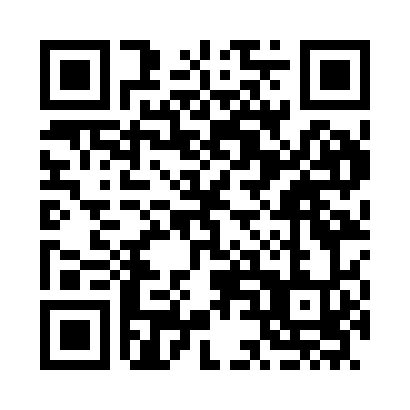 Prayer times for Aksaray, TurkeyWed 1 May 2024 - Fri 31 May 2024High Latitude Method: Angle Based RulePrayer Calculation Method: Diyanet Isleri Baskanligi TurkeyAsar Calculation Method: ShafiPrayer times provided by https://www.salahtimes.comDateDayFajrSunriseDhuhrAsrMaghribIsha1Wed4:195:4712:414:297:368:572Thu4:185:4612:414:307:378:583Fri4:165:4412:414:307:389:004Sat4:155:4312:414:307:389:015Sun4:135:4212:414:307:399:026Mon4:125:4112:404:307:409:037Tue4:115:4012:404:317:419:058Wed4:095:3912:404:317:429:069Thu4:085:3812:404:317:439:0710Fri4:065:3712:404:317:449:0811Sat4:055:3612:404:317:459:1012Sun4:045:3512:404:327:469:1113Mon4:025:3412:404:327:479:1214Tue4:015:3312:404:327:489:1315Wed4:005:3212:404:327:499:1416Thu3:595:3212:404:337:499:1617Fri3:585:3112:404:337:509:1718Sat3:565:3012:404:337:519:1819Sun3:555:2912:404:337:529:1920Mon3:545:2812:404:337:539:2021Tue3:535:2812:414:347:549:2222Wed3:525:2712:414:347:549:2323Thu3:515:2612:414:347:559:2424Fri3:505:2612:414:347:569:2525Sat3:495:2512:414:357:579:2626Sun3:485:2512:414:357:589:2727Mon3:475:2412:414:357:589:2828Tue3:475:2412:414:357:599:2929Wed3:465:2312:414:358:009:3030Thu3:455:2312:414:368:019:3131Fri3:445:2212:424:368:019:32